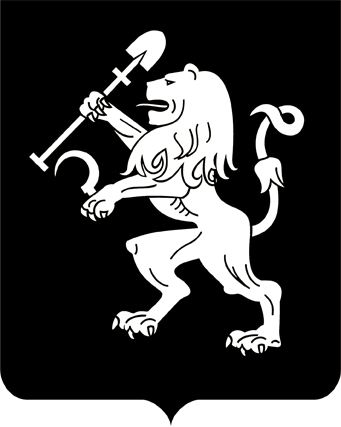 АДМИНИСТРАЦИЯ ГОРОДА КРАСНОЯРСКАРАСПОРЯЖЕНИЕОб утверждении списка молодых семей – участниковподпрограммы 2 «Усиление социальной защищенности отдельных категорий граждан» муниципальной программы «Социальная поддержка населения города Красноярска» на 2016 год и плановый период 2017–2018 годов, изъявивших желание получить муниципальную социальную выплату в 2017 годуНа основании решения жилищной комиссии при администрации города Красноярска (протокол от 10.02.2017 № 03), в соответствии                  с Положением о порядке реализации мероприятий подпрограммы 2 «Усиление социальной защищенности отдельных категорий граждан» муниципальной программы «Социальная поддержка населения города Красноярска» на 2017 год и плановый период 2018–2019 годов в части предоставления социальных выплат молодым семьям на приобретение или строительство жилья, утвержденным постановлением администрации города от 01.03.2012 № 86, руководствуясь статьями 45, 58, 59 Устава города Красноярска, распоряжением Главы города от 22.12.2006 № 270-р:1. Утвердить список молодых семей – участников подпрограммы 2 «Усиление социальной защищенности отдельных категорий граждан» муниципальной программы «Социальная поддержка населения города Красноярска» на 2016 год и плановый период 2017–2018 годов, изъявивших желание получить муниципальную социальную выплату                  в 2017 году, согласно приложению.Первый заместительГлавы города – руководитель департамента Главы города				             А.Л. Игнатенко15.02.2017№ 22-орг